 ΠΙΝΑΚΑΣ ΑΠΟΡΡΙΠΤΕΩΝ ΤΗΣ ΣΟΧ 5/2023 ΑΝΑΚΟΙΝΩΣΗΣΗ ΕΠΙΤΡΟΠΗΠΙΕΡΡΑΤΟΥ ΓΕΩΡΓΙΑ (ΠΡΟΕΔΡΟΣ)ΤΣΙΑΚΑ ΑΙΚΑΤΕΡΙΝΗ (ΜΕΛΟΣ)ΔΟΥΜΠΙΩΤΗΣ ΓΕΩΡΓΙΟΣ (ΜΕΛΟΣ)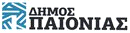 ΕΛΛΗΝΙΚΗ ΔΗΜΟΚΡΑΤΙΑΝΟΜΟΣ  ΚΙΛΚΙΣΔΗΜΟΣ ΠΑΙΟΝΙΑΣΔΙΕΥΘΥΝΣΗ ΔΙΟΙΚΗΤΙΚΩΝ ΥΠΗΡΕΣΙΩΝΕΛΛΗΝΙΚΗ ΔΗΜΟΚΡΑΤΙΑΝΟΜΟΣ  ΚΙΛΚΙΣΔΗΜΟΣ ΠΑΙΟΝΙΑΣΔΙΕΥΘΥΝΣΗ ΔΙΟΙΚΗΤΙΚΩΝ ΥΠΗΡΕΣΙΩΝ                          Πολύκαστρο 18-08-2023                                ΑΡ.ΠΡΩΤ. 16153α/αΟΝΟΜΑΤΕΠΩΝΥΜΟΠΑΤΡΩΝΥΜΟΑΙΤΙΟΛΟΓΙΑ1MIR**** DIM**R****ΕΛΛΕΙΨΗ  ΠΙΣΤΟΠΟΙΗΤΙΚΟΥ ΕΛΛΗΝΟΜΑΘΕΙΑΣ (ΠΟΛΙΤΗΣ ΚΡΑΤΟΥΣ ΜΕΛΟΥΣ Ε.Ε.)2AMI**********  IZO***G******ΕΛΛΕΙΨΗ ΕΛΛΗΝΙΚΗΣ ΙΘΑΓΕΝΕΙΑΣ Ή ΙΘΑΓΕΝΕΙΑΣ ΚΡΑΤΟΥΣ ΜΕΛΟΥΣ Ε.Ε.